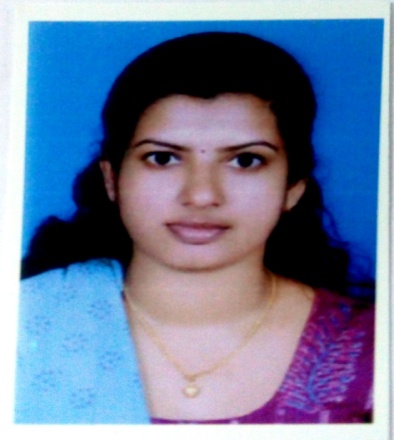 ALEENA MATHEW	D/O MATHEW K M								KUNNATHOTTEL (H)								NAKAPUZHA P.O 								ERNAKULAM (DIS)								KERALA								PIN.686668						                                              PHONE NO:8289819909						E-mail :mathewaleena29@gmail.comCAREER OBJECTIVES	To apply my extensive knowledge of management principles and operations involved within the healthcare industry integrating education and performance management with all aspects of knowledge ,capital, human and quality management.ACADEMIC QUALIFICATIONPROFESSIONAL QUALIFICATIONEXPERIENCE	I worked as a scrub nurse in cardio thoracic operation theatre in Apollo hospitals, Chennai, from   19 June 2014 to 05 January 2017.HOSPITAL PROFILE	Apollo Hospitals is 650 bedded multi Specialty tertiary care centre has over 50 medical and surgical disciplines with specific area of interest in specializes in Cardiology , Nephrology, Urology, Orthopedics ,Gynecology, Pediatrics, Cardiothoracic Neonatal ICU, including critical care, Recovery and Operation theatre.	This hospital is tertiary  referral centre in South East Asia .It is India's first corporate hospital and one of the first hospitals to get an ISO  Certificate in the Region and Joint Commission International Accreditation (JCIA).It is the second best hospital in India.OPERATING ROOM DETAILS:-	In Apollo we have 17 operating theatres including IVF(in vitro fertilization).We have the following surgeries performed in our operating room1.CABG(OFF/ ON PUMP)2.HEART TRANSPLANT3.LUNG TRANSPLANT4.MITRAL VALVE REPLACEMENT5.AORTIC VALVE REPLACEMENT6.ANEURYSM REPAIR7.ATRIAL SEPTAL DEFECT CLOSURE8.VENTRICULAR SEPTAL DEFECT CLOSURE9.PATENT DUCTUS ARTERIOSUS LIGATION10.CORRECTION OF TETROLOGY  OF FALLOT11.DOUBLE VALVE REPLACEMENT12.REPAIR OF TAPVC AND PAPVC13.BENTAL'S PROCEDURE14.SUB VALULAR MEMBRANE RESECTION15.LVAD,RVAD16.ECMO(PERIFERAL,CENTRAL)17.VASCULAR SURGERIESEQUIPMENTS USED:-1.HEART LUNG MACHINE2.DEFIBRILLATOR3.PULSE OXYMETERS4.SYRINGE PUMP5.FIBRILLATOR6.SUCTION APPARATUS7.CAUTERY MACHINE8.ECG MONITOR9.MICRO INSTRUMENTSPROFESSIONAL EXPERIENCEEXTRA COURSE UNDERWENT:-PERSONAL DETAILSName		             :ALEENA MATHEWFather's name	:MATHEW K MDate of birth	:27.11.1991Nationality		:INDIANPlace of birth	:ANGAMALYContact no.		:8289819909Email			:mathewaleena29@gmail.comMarital status	:SINGLEReligion		:CHRISTIAN RCLANGUAGES KNOWNRead and Write	:MALAYALAM AND ENGLISHSpoken		:MALAYALAM AND ENGLISH STRENGTH-Confident and self motivated-Can work under pressure-Sincere and committed to the work  undertakenEXTRCURRICULAR ACTIVITY -Reading books to keep knowledge update-Sports DECLARATION 	I hereby declare that the above said facts are true to the best of my knowledge					thanking you								yours faithfully								ALEENA MATHEWREFERENCE1.MRS.VIJAYAKUMARINURSING OFFICER(CARDIOTHORACIC OPERATION THEATRE)APOLLO MAIN HOSPITAL, CHENNAI 2.DR.M.R.GIRINATHGIRINATHCHIEF CARDIO THORACIC SURGEONAPOLLO MAIN HOSPITAL,CHENN3.DR.L.F.SRIDHARSENIOR  CONSULTANT CARDIO THORACIC SURGEON APOLLO MAIN HOSPITAL,CHENNAIQUALIFICATIONINSTITUTIONNAME OF THE SCHOOLYEAR1S.S.L.CST.MARY'S HIGH SCHOOL NAKAPUZHAST.MARY'S HIGH SCHOOL NAKAPUZHA20072H.S.CM.K.N.M.H.S.S KUMARAMANGALAM,IDUKKIM.K.N.M.H.S.S.KUMARAMANGALAM,IDUKKI2009COURSENAME OF THE INSTITUTIONYEARPERCENTAGEB.SC NURSING(4YDC)HOLY FAMILY  COLLEGE OF NURSING THODUPUZHA EAST,IDUKKI2009-201364.1%NAME OF THE HOSPITALDURATIONNO.OF YEARSApollo main hospitals ,Chennai19/6/2014 to 05/01/20172years and 6monthsCOURSEINSTITUTEYEARBLS (BASIC LIFE SUPPORT)APOLLO HOSPITAL, CHENNAI2014ACLS(ADVANCED CARDIAC LIFE SUPPORT)APOLLO HOSPITAL ,CHENNAI2016